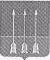 Администрация  закрытого  административно-территориального                      образования  Озерный  Тверской  областиП О С Т А Н О В Л Е Н И Е07.11.2023                                                                                                        № 119О прогнозе социально-экономического развития ЗАТО Озерный Тверской области на 2024 год и на плановый период 2025 и 2026 годовВ соответствии со статьей 7 решения Думы ЗАТО Озерный Тверской области от  28.12.2015 №76 «Об утверждении Положения «О стратегическом планировании в ЗАТО Озерный Тверской области» администрация ЗАТО Озерный Тверской области постановляет1. Одобрить прогноз социально-экономического развития ЗАТО Озерный Тверской области на 2024 год и на плановый период 2025 и 2026 годов (прилагается).2. Опубликовать постановление в газете «Дни Озерного» и разместить на официальном сайте муниципального образования ЗАТО Озерный Тверской области в сети Интернет (www.ozerny.ru).3. Постановление вступает в силу с даты опубликования.Глава ЗАТО Озерный	                                                                 Н.А. ЯковлеваПриложение к постановлению администрации ЗАТО Озерный Тверской области от 07.11.2023 г.  № 119Прогноз социально-экономического развития ЗАТО Озерный Тверской области 
на 2024 год и на плановый период 2025 и 2026 годовПрогноз социально-экономического развития ЗАТО Озерный Тверской области на 2024 год и на плановый период 2025 и 2026 годов (далее – Прогноз) подготовлен в соответствии со статьей 7 решения Думы ЗАТО Озерный Тверской области от 28.12.2015 №76 «Об утверждении Положения «О стратегическом планировании в ЗАТО Озерный Тверской области».Прогноз базируется на результатах комплексного анализа
экономических и социальных процессов, происходящих в ЗАТО Озерный Тверской области. При разработке Прогноза использовались данные территориального органа Федеральной службы государственной статистики по Тверской области,  Управления Федеральной налоговой службы по Тверской области  и исполнительных органов муниципальной власти ЗАТО Озерный Тверской области.В расчетах учитывалась оценка руководителей и специалистов крупнейших предприятий ЗАТО Озерный Тверской области результатов работы в 2023 году и их видение перспективного развития на 2024 год и на период до 2026 года.I. Общая характеристика экономико-географического положенияЗАТО Озерный Тверской областиГраницы ЗАТО Озерный Тверской области утверждены Указом Президента Российской Федерации № 62 от 22 января 2001 года.Градообразующим объектом, по роду деятельности которого создан ЗАТО Озерный Тверской области,  является 7-я гвардейская ракетная Режицкая Краснознаменная дивизия Министерства обороны Российской Федерации. Этот объект создан и функционирует в интересах национальной безопасности РФ, является носителем (субъектом) государственной тайны. В целях сохранения и обеспечения государственной тайны 7-я гвардейская ракетная Режицкая Краснознаменная дивизия имеет охраняемую территорию (запретную зону).В этих же целях вводятся ограничения на полеты летательных аппаратов, осуществление мер по предупреждению терроризма, предотвращение техногенных катастроф, ограничение на въезд и проживание граждан.Все перечисленные условия соответствуют установлению порядка обеспечения особого режима безопасного функционирования воинских частей, подразделений, организаций и объектов Министерства обороны Российской Федерации, установленных Постановлением Правительства РФ № 655 от 26 июня 1998 г. «Об обеспечении особого режима в закрытом административно-территориальном образовании, на территории которого расположены объекты Министерства обороны РФ».                                                                                                                                                                                                                                                                                         Развитие муниципального образования ЗАТО Озерный Тверской области неразрывно связано с деятельностью и развитием военного объекта, находящегося на его территории. Освоение новых видов производств невозможно в связи с целевым предназначением и существующим режимом безопасного функционирования, который изменять нецелесообразно с точки зрения национальной безопасности.II. Демографическая ситуацияВарианты прогноза базируются на сценарии демографического прогноза, разработанного Росстатом, который предполагает усиление тенденции старения населения и ухудшение возрастной структуры населения.По-прежнему значительное влияние на демографическую ситуацию в ЗАТО Озерный Тверской области будут оказывать миграционные процессы. III. Реальный сектор экономикиПо уровню развития экономики Озерный Тверской области можно отнести к депрессивным территориям. Особый режим функционирования ЗАТО ограничивает права собственности на землю и недвижимое имущество, возможности в ведении хозяйственной и предпринимательской деятельности.Индекс физического объема промышленного производства в 2022 году составил 87,5%, в 2023 году прогнозируется в размере 148,2%. В прогнозном периоде индекс физического объема промышленного производства составил: в 2024 году – 102,3%, в 2025 году – 101,5%, в 2026 году – 101,8%.На территории ЗАТО Озерный Тверской области осуществляет деятельность муниципальное унитарное  предприятие «Хлебозавод» - выпускает хлеб и хлебобулочные изделия. Индекс физического объема промышленного производства в 2022 году составил 99,2%. Низкий показатель характеризуется тем, что часть пекарного оборудования вышла из строя. Прогноз предприятия скорректирован с небольшим приростом индекса физического объема промышленного производства (100,8% или 1 тонна ежегодно).Промышленное производство в ЗАТО Озерный Тверской области  ориентировано преимущественно на производство оборонной продукции. Акционерное общество «Спецтехника» – специализированное предприятие по изготовлению, ремонту и сервисному обслуживанию оборудования, агрегатов и машин на различных шасси в интересах Министерства обороны Российской Федерации и других силовых ведомств.Объем отгруженной продукции на 2023 год спрогнозирован самим предприятием. Планируется выпуск дорогостоящей продукции. Прогноз по АО «Спецтехника» скорректирован с небольшим приростом индекса физического объема промышленного производства (1 ед. ежегодно). Производство готовых изделий на предприятии связано с заказом на оборонную продукцию. В сфере производства и распределения тепловой энергии на территории ЗАТО Озерный Тверской области работает муниципальное унитарное предприятие «Коммунальные системы ЗАТО Озерный». Индекс физического объема промышленного производства в 2022 году – 88,7%, в 2023 году и прогнозируемый период – 101,0%. Выработка тепловой энергии для отопления зданий зависит от фактических параметров, а именно от фактической температуры наружного воздуха за отопительный период, фактической продолжительности отопительного периода, фактического подключения зданий к системе отопления или отключения от системы. В 2022  году на подогрев холодной воды для горячего водоснабжения уменьшилось количество Гкалорий.  Прогноз скорректирован с небольшим приростом индекса физического объема промышленного производства (101,0% или 1 тыс.кал. ежегодно).Забором, очисткой и распределением воды для питьевых и промышленных нужд занимается муниципальное унитарное предприятие «Водоресурс ЗАТО Озерный Тверской области». Уменьшение объема холодного водоснабжения связано с тем, что в 2022 году количество потребителей по индивидуальным приборам учета воды увеличилось, расчет потребления воды по этим потребителям велся по фактическому потреблению, а  не по нормативу, как это было ранее, что привело к сокращению потребления воды.IV. ИнвестицииЗа 2022 год  объем инвестиций в основной капитал составил 14104  тыс. руб. (по данным Территориального органа Федеральной службы государственной статистики по Тверской области), что составляет 115,5 % по сравнению с предыдущим годом. Значительное увеличение связано с увеличением инвестиций по разделам «Образование» и «Деятельность в области культуры, спорта, организации досуга и развлечений».V. Доходы населения и рынок трудаОсновным фактором сокращения реальных денежных доходов выступает рост потребительских цен. Основным источником доходов населения остается заработная плата работников предприятий и организаций. В бюджетном секторе с учетом ограниченных финансовых возможностей для целевых категорий работников, определенных Указами Президента Российской Федерации от 07.05.2012 № 597 «О мероприятиях по реализации государственной социальной политики», от 07.05.2012 № 599 «О мерах по реализации государственной политики в области образования и науки», предусматривается сохранить на 2023 год номинальный размер заработной платы 2022 года. Повышение заработной платы отдельных категорий работников бюджетной сферы в  2024 – 2026 годах будет осуществляться в соответствии с целевыми ориентирами, определенными в «дорожных картах». Развитие рынка труда в среднесрочной перспективе будет определяться складывающимися в ЗАТО Озерный Тверской области социально-экономическими и демографическими процессами. VI. Муниципальные программыБюджет ЗАТО Озерный формируется на основе муниципальных программ ЗАТО Озерный Тверской области (далее – муниципальные программы), которые являются инструментом повышения эффективности бюджетных расходов.Перечень муниципальных программ на 2024-2026 годы включает 13 муниципальных программ ЗАТО Озерный Тверской области и утвержден постановлением администрации ЗАТО Озерный Тверской области от 14.09.2023 №99.Муниципальные программы разработаны в соответствии с Порядком принятия решений о разработке муниципальных программ, формирования, реализации и проведения оценки эффективности реализации муниципальных программ ЗАТО Озерный Тверской области, утвержденным постановлением администрации ЗАТО Озерный Тверской области от 28.08.2013 № 371.При разработке муниципальных программ в обязательном порядке учитываются положения:- государственных программ Тверской области;- документов стратегического планирования;- основных направлений бюджетной политики и основных направлений налоговой политики;- поручений и ежегодных посланий Президента Российской Федерации в части, касающейся среднесрочного и долгосрочного социально-экономического развития в сфере реализации муниципальной программы;- поручений и ежегодных посланий Губернатора Тверской области Законодательному Собранию Тверской области в части, касающейся среднесрочного и долгосрочного социально-экономического развития в сфере реализации муниципальной программы.Это позволяет обеспечить согласованность целей, задач, показателей муниципальных программ с актуальными целями и приоритетами государственных программ Тверской области и другими документами стратегического планирования, в том числе с прогнозом социально-экономического развития на среднесрочный период.№ п/пПоказательЕдиница измерения2021 год факт2022 год факт2023 год оценка2024 год прогноз2025 год прогноз2026 год прогноз1234567891Численность населения на начало годачеловек10758996510128101381014810158темп роста% к предыдущему году100,5192,63101,64100,10100,10100,102Среднегодовая численность постоянного населениячеловек107571004710134101431015310163темп роста% к предыдущему году100,1693,40100,87100,09100,10100,10моложе трудоспособногочеловек229423012303230623082310трудоспособногочеловек664666736699672667536768старше трудоспособногочеловек1817107311321111109210853Число родившихсячеловек6770757778804Число умершихчеловек1381261241191141105Естественный прирост (+), убыль (-)человек-71-56-49-42-36-306Число прибывшихчеловек4016103964444294337Число выбывшихчеловек33211823373923833788Миграционный прирост (+),  снижение (-)человек69-57259524655Раздел ОКВЭДПоказателиЕдиница измеренияОбъем отгруженных товаров собственного производства, выполненных работ и услуг по видам деятельности,  в действующих ценах каждого года, тыс. рублейОбъем отгруженных товаров собственного производства, выполненных работ и услуг по видам деятельности,  в действующих ценах каждого года, тыс. рублейОбъем отгруженных товаров собственного производства, выполненных работ и услуг по видам деятельности,  в действующих ценах каждого года, тыс. рублейОбъем отгруженных товаров собственного производства, выполненных работ и услуг по видам деятельности,  в действующих ценах каждого года, тыс. рублейОбъем отгруженных товаров собственного производства, выполненных работ и услуг по видам деятельности,  в действующих ценах каждого года, тыс. рублейРаздел ОКВЭДПоказателиЕдиница измерения2022 год отчет2023 год оценка2024 год прогноз2025 год прогноз2026 год прогноз12345678Промышленное производство (промышленность)тыс. руб.272 983609 432652 897694 881740 956индекс физического объема промышленного производства%87,5148,2102,3101,5101,8индекс цен производителей (индекс-дефлятор)%151,6150,7104,7104,9104,7СОбрабатывающие производстватыс. руб.108 611433 094465 706498 768534 202индекс физического объема промышленного производства%85,4245,4102,7102,6102,6индекс цен производителей (индекс-дефлятор)%150,6162,5104,7104,3104,410Производство пищевых продуктовтыс. руб.10 09010 10010 64311 09711 569индекс физического объема промышленного производства%99,2100,0100,8100,8100,8индекс цен производителей (индекс-дефлятор)%99,7100,1104,5103,4103,425Производство готовых металлических изделий, кроме машин и оборудования тыс. руб.65 290179 914191 220202 573214 727индекс физического объема промышленного производства%95,2250,0102,0102,0101,9индекс цен производителей (индекс-дефлятор)%152,6110,2104,2103,9104,033Ремонт и монтаж машин и оборудованиятыс. руб.33 231243 080263 843285 098307 906индекс физического объема промышленного производства%69,2266,7104,2104,0103,8индекс цен производителей (индекс-дефлятор)%152,6274,3104,2103,9104,0DОбеспечение электрической энергией, газом и паром; кондиционирование воздухатыс. руб.133 227145 184153 044161 623170 668индекс физического объема промышленного производства%88,7101,0101,0101,0101,0индекс цен производителей (индекс-дефлятор)%123,8107,9104,4104,6104,6ЕВодоснабжение; водоотведение, организация сбора и утилизации отходов, деятельность по ликвидации загрязненийтыс. руб.31 14531 15434 14834 49036 086индекс физического объема промышленного производства%87,999,9104,897,0100,5индекс цен производителей (индекс-дефлятор)%104,5100,1104,6104,2104,136Забор, очистка и распределение водытыс. руб.178261723318 59518 89119 796индекс физического объема промышленного производства%88,9101,5103,197,6100,7индекс цен производителей (индекс-дефлятор)%96,295,3104,7104,1104,137Сбор и обработка сточных водтыс. руб.133191392115 55215 59916 290индекс физического объема промышленного производства%86,998,3106,796,4100,3индекс цен производителей (индекс-дефлятор)%115,4106,3104,7104,1104,1№ строкиНаименование показателяЕдиница измеренияОтчетОценкаОценкаПрогнозПрогнозПрогноз№ строкиНаименование показателяЕдиница измерения2021202220232024202520261234567891Объем инвестиций в основной капитал (без субъектов малого предпринимательства) в ценах соответствующих леттыс. руб. 12 21214 10416 44423 51414 12016 3791.1Объем инвестиций в основной капитал (без субъектов малого предпринимательства) в ценах 2022 годатыс. руб. х14 10415 53921 10812 10313 4181.2Индекс физического объема% к предыдущему году в сопоставимых ценах95,3100,8110,2135,857,3110,91.3Индекс-дефлятор% к предыдущему году104,9114,6105,8105,3104,8104,6
    2. По видам экономической деятельности
    2. По видам экономической деятельности
    2. По видам экономической деятельности
    2. По видам экономической деятельности
    2. По видам экономической деятельности
    2. По видам экономической деятельности
    2. По видам экономической деятельности
    2. По видам экономической деятельности
    2. По видам экономической деятельности2.1РАЗДЕЛ C: Обрабатывающие производстватыс. руб. 464,00,0472,0480,01 800,02 100,02.2Индекс физического объема% к предыдущему году в сопоставимых ценах49,40,0#0,0100,0100,0100,02.3Класс 28: Производство машин и оборудования, не включенных в другие группировкитыс. руб. 464,00,0472,0480,01 800,02 100,02.4Индекс физического объема% к предыдущему году в сопоставимых ценах49,40,00,0101,7375,0116,72.5РАЗДЕЛ D: Обеспечение электрической энергией, газом  и паром; кондиционирование воздуха тыс. руб. 559,0678,0689,0689,0689,0689,02.6Индекс физического объема% к предыдущему году в сопоставимых ценах99,8105,8101,6100,0100,0100,02.7РАЗДЕЛ J: Деятельность в области информации и связитыс. руб. 105,0112,0221,0130,0160,0180,02.8Индекс физического объема% к предыдущему году в сопоставимых ценах111,293,1197,358,8123,1112,52.9РАЗДЕЛ N: Деятельность административная и сопутствующие дополнительные услуги  тыс. руб. 0,0102,00,00,00,00,02.10Индекс физического объема% к предыдущему году в сопоставимых ценах0,00,00,00,00,00,02.11РАЗДЕЛ O: Государственное управление и обеспечение военной безопасности; социальное обеспечениетыс. руб. 4 904,02 229,09 701,016 570,01 600,01 600,02.12Индекс физического объема% к предыдущему году в сопоставимых ценах49,639,7435,2170,89,7100,02.13РАЗДЕЛ P: Образованиетыс. руб. 5 126,98 207,03 137,02 160,05 120,05 820,02.14Индекс физического объема% к предыдущему году в сопоставимых ценах100,9139,738,268,9237,0113,72.15РАЗДЕЛ Q: Деятельность в области здравоохранения и социальных услугтыс. руб. 349,0279,0279,0279,0279,0279,02.16Индекс физического объема% к предыдущему году в сопоставимых ценах15,469,8100,0100,0100,0100,02.17РАЗДЕЛ R: Деятельность в области культуры, спорта, организации досуга и развлечений тыс. руб. 532,12 040,2529,7600,01 885,02 150,02.18Индекс физического объема% к предыдущему году в сопоставимых ценах173,5334,626,0113,3314,2114,12.19РАЗДЕЛ S: Предоставление прочих видов услугтыс. руб. 172,0457,0510,0200,0570,0600,02.20Индекс физического объема% к предыдущему году в сопоставимых ценах204,8265,7111,639,2285,0105,3Наименование показателейЕдиница измерения2022 год -факт2023 год -оценка2024 год -прогноз2025 год -прогноз2026 год -прогноз1234567Трудовые ресурсы тыс. человек6,8906,9006,9306,9306,930Занято в экономике - всеготыс. человек3,5103,5203,5503,5503,550Лица в трудоспособном возрасте не занятые трудовой деятельностью и учебой  тыс. человек3,283,283,283,283,28Среднесписочная численность работников для расчета среднемесячной начисленной заработной платы наемных работников в организациях, у индивидуальных предпринимателей и физических лиц (среднемесячного дохода от трудовой деятельности)тыс. человек3,4003,4103,4403,4403,440Среднесписочная численность работников для расчета среднемесячной начисленной заработной платы наемных работников в организациях, у индивидуальных предпринимателей и физических лиц (среднемесячного дохода от трудовой деятельности)% к прошлому году95,24100,29100,88100,00100,00в государственных и муниципальных учрежденияхтыс. человек2,0402,0402,0402,0402,040во внебюджетной сферетыс. человек1,3601,3701,4001,4001,400Среднемесячный доход от трудовой деятельностирублей47 06142 47243 28044 49245 604Среднемесячный доход от трудовой деятельности% к прошлому году99,6990,25101,90102,80102,50в государственных и муниципальных учрежденияхрублей64 69658 57060 21061 89663 443в государственных и муниципальных учреждениях% к прошлому году95,1090,53102,80102,80102,50во внебюджетной сфере рублей20 61018 50018 61019 13119 610во внебюджетной сфере% к прошлому году111,5689,76100,60102,80102,50Фонда оплаты труда наемных работников в организациях, у индивидуальных предпринимателей и физических лицмлн. рублей1 920,1081 737,9361 786,5981 836,6221 882,537Фонда оплаты труда наемных работников в организациях, у индивидуальных предпринимателей и физических лиц% к прошлому году94,9590,51102,80102,80102,50фонд заработной платы по государственным и муниципальным учрежденияммлн. рублей1 583,7461 433,7971 473,9431 515,2131 553,093фонд заработной платы по государственным и муниципальным учреждениям% к прошлому году93,7390,53102,80102,80102,50фонд заработной платы во внебюджетной сферемлн. рублей336,362304,139312,655321,409329,444фонд заработной платы во внебюджетной сфере% к прошлому году101,1490,42102,80102,80102,50